                                                                    دانشگاه علوم پزشکی و خدمات بهداشتی و درمانی زابل         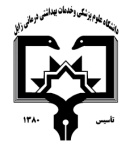                                                                                                     معاونت آموزشی                                                      مرکز مطالعات و توسعه آموزش علوم پزشکی دانشگاه علوم پزشکی                                                                                                                                                      فرم طرح درس روزانه*موارد مدنظر ارزشیابی: حضور فعال در کلاس           سئوالات کلاسی              امتحان میان ترم               پروژه درسی              کنفرانس – ترجمه            فعالیت علمی و گزارش کار           امتحان پایان نیمسال                 سایر                               *منابع درسی مورد استفاده : آمار حیاتی و شاخصهای بهداشتی تالیف دکتر کاظم محمد  *هدف کلی درس : آشنایی دانشجویان پزشکی با اصول و مبانی، تعاریف علم آمار حیاتی و کاربرد آن در آنالیز داده ها و انجام پایان نامه ها و طرحهای تحقیقاتی                              *شرح مختصری از درس : در این درس، اصول و مبانی آمار حیاتی و کاربردهای آن تدریس می شود.دانشکده:       پزشکی                                                                                             نام مدرس:    دکتر مهدی افشاری                                                     رتبه علمی: استادیارنام درس:        بهداشت4                           کد درس:                                    نوع درس(تئوری /عملی): تئوری            تعداد واحد :       2 واحد نظری                   میزان ساعت : 14 ساعترشته تحصیلی فراگیران:          پزشکی                                                            مقطع تحصیلی فراگیران :      دکترا                                                 نیمسال ارائه درس: دوم 96-95شماره جلسه اهداف اختصاصی (رئوس مطالب همان جلسه)اهداف ویژه رفتاری همان جلسه(دانشجو پس از ارائه درس قادر خواهد بود)حیطه ایجاد تغییرات پس از آموزش          ( شناختی،روان حرکتی،عاطفی) روش های یاددهی-یادگیریمواد و وسایل آموزشی تکالیف دانشجو 1آشنایی با تعریف و نحوه کاربرد و تفسیر انواع داده ها و شاخصهای آمار توصیفیدانشجو بايد بتواندانواع داده ها را تعریف کندشاخصهای توصیفی را بیان کندنحوه محاسبه و کاربرد و تفسیر شاخصهای توصیفی را بیان کندشناختیسخنرانی، تدریس مشارکتیکامپیوترتخته وایت بردویدئو پروژکتور و ....شماره جلسه اهداف اختصاصی (رئوس مطالب همان جلسه)اهداف ویژه رفتاری همان جلسه(دانشجو پس از ارائه درس قادر خواهد بود)حیطه ایجاد تغییرات پس از آموزش          ( شناختی،روان حرکتی،عاطفی) روش های یاددهی-یادگیریمواد و وسایل آموزشی تکالیف دانشجو 2آشنایی با تعریف و کاربرد و تفسیر آمار تحلیلیتعریف آمار تحلیلی و انواع آن بیماریهای عفونی را بداندانواع طراحی مطالعات را بیان کرده و نحوه اجرای هرکدام را بداند.تفاوت بین بروز و شیوع را با شاخصهای تحلیلی بیان کند.شناختیسخنرانی، تدریس مشارکتیکامپیوترتخته وایت بردویدئو پروژکتور و ....شماره جلسه اهداف اختصاصی (رئوس مطالب همان جلسه)اهداف ویژه رفتاری همان جلسه(دانشجو پس از ارائه درس قادر خواهد بود)حیطه ایجاد تغییرات پس از آموزش          ( شناختی،روان حرکتی،عاطفی) روش های یاددهی-یادگیریمواد و وسایل آموزشی تکالیف دانشجو 3آشنایی با اندازه اثر و شاخصهای مربوط به آننسبت خطر و نسب شانس و نحوه کاربرد آنها را بیان کندمحاسبه نسبت خطر و نسبت شانس و تفسیر آنها را انجام دهد.شناختیسخنرانی، تدریس مشارکتیکامپیوترتخته وایت بردویدئو پروژکتور و ....شماره جلسه اهداف اختصاصی (رئوس مطالب همان جلسه)اهداف ویژه رفتاری همان جلسه(دانشجو پس از ارائه درس قادر خواهد بود)حیطه ایجاد تغییرات پس از آموزش          ( شناختی،روان حرکتی،عاطفی) روش های یاددهی-یادگیریمواد و وسایل آموزشی تکالیف دانشجو 4آشنایی با روشهای تعیین حجم نمونهنحوه محاسبه حجم نمونه برای هر یک از انواع مطااعات را انجام دهدنجوه انتخاب نمونه ها در هر مطالعه بیان کندشناختیسخنرانی، تدریس مشارکتیکامپیوترتخته وایت بردویدئو پروژکتور و ....شماره جلسه اهداف اختصاصی (رئوس مطالب همان جلسه)اهداف ویژه رفتاری همان جلسه(دانشجو پس از ارائه درس قادر خواهد بود)حیطه ایجاد تغییرات پس از آموزش          ( شناختی،روان حرکتی،عاطفی) روش های یاددهی-یادگیریمواد و وسایل آموزشی تکالیف دانشجو 5آشنایی با شاخصهای مربوط به دقت آزمایشات و مطالعاتدانشجو بايد بتواندتعریف حساسیت، ویژگی، ارزش اخباری را انجام دهد.نحوه محاسبه و تفسیر و کاربرد شاخصهای بالا را انجام دهد.نحوه رسم منحنی ROC را بیان کند.شناختیسخنرانی، تدریس مشارکتیکامپیوترتخته وایت بردویدئو پروژکتور و ....شماره جلسه اهداف اختصاصی (رئوس مطالب همان جلسه)اهداف ویژه رفتاری همان جلسه(دانشجو پس از ارائه درس قادر خواهد بود)حیطه ایجاد تغییرات پس از آموزش          ( شناختی،روان حرکتی،عاطفی) روش های یاددهی-یادگیریمواد و وسایل آموزشی تکالیف دانشجو 6آشنایی کلی با مبحث احتمالات در آمار حیاتی	 تعریف کلی احتمال را بداندتعیین احتمالات در شرایط مختلف مطالعات را بیان کند.شناختیسخنرانی، تدریس مشارکتیکامپیوترتخته وایت بردویدئو پروژکتور و ....شماره جلسه اهداف اختصاصی (رئوس مطالب همان جلسه)اهداف ویژه رفتاری همان جلسه(دانشجو پس از ارائه درس قادر خواهد بود)حیطه ایجاد تغییرات پس از آموزش          ( شناختی،روان حرکتی،عاطفی) روش های یاددهی-یادگیریمواد و وسایل آموزشی تکالیف دانشجو 7آشنایی با انواع خطاها و نحوه کنترل آنهاانواع خطا در مطالعات اپیدمیولوژیک ر ا تعریف کندنحوه شناسایی و پیشگیری و کنترل خطاها در مطالعات را بداند.شناختیسخنرانی، تدریس مشارکتیکامپیوترتخته وایت بردویدئو پروژکتور و ....